【今日主題】配得過所蒙的召羅煜寰弟兄經文：帖撒羅尼迦後書1:1-12引言神的救恩是白白地賜給凡信靠祂的人，但是你我信徒有沒有想過，我們真正配得上所蒙的恩召麼？為神的恩典感謝 (1:1-5)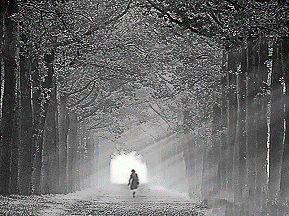 主裡的問安 （1-2）保羅、西拉、提摩太在哥林多傳道，心中一直惦記著剛剛誕生、卻持續處於逼迫中的帖撒羅尼迦教會。雖然才剛寫完前書不久，保羅有負擔再寫後書，匡正誤謬、堅定心志，內含四大主題：基督的再臨、撒旦的叛逆、外在的逼迫、內在的紀律。書信一開頭照例提醒我們，教會是在父神與主基督裡的，若非上帝恩准，沒有人能搖動教會。其次提到恩惠平安也是從父神與主基督而來，我們一切的好處不在主以外（詩16:2），我們也不應該追求主以外的好處。感恩的內容（3-4）保羅為帖城教會信徒的表現而感謝神，事實上他對所有教會的稱讚都是這樣表達的；這是我們稱讚人的方式，先將榮耀歸給神。保羅稱讚他們的信心格外增長、愛心越加充足、耐心堅忍患難！我們看見：信心、愛心；耐心都是會逐漸成長的，在深度、廣度、韌度上都能夠不斷擴充。其次是按照這樣的順序：對神的信心、對人的愛心、對患難的耐心，基督徒的生命才容易自然茁壯。重點若是搞錯了，可能白走冤枉路。首先要“信”得正確：清楚明白救恩真理，其次要“愛”得正確：建立正常人際關係，然後是“望”得正確：堅定目標不受動搖。再者保羅不吝於公開褒獎，我們也應該多傳揚能高舉神的見證。配得神的國（5）這證明了神的判斷是公正的，那就是帖城信徒可算配得神的國，因為他們為這國紮實地受了苦。他們沒有白占地土，而是用行動證明了他們沒有辜負神的恩典。神有時允許我們為信仰受苦，藉以顯出天國子民的品格本質，證明我們確實是屬於神的兒女。不僅如此，在這患難的過程中，祂熬煉我們如同精金，顯出屬天生命的可貴之處。為信仰受苦的定義是：因堅守信仰立場與教導，而遭受到患難或攻擊。今天凡是立志跟隨主事奉神的人，不論主動或被動，多少都得攻克己身（林前9:27），才真配得神的國。用神的公義安慰 (1:6-10)患難與平安（6-7a）保羅訴諸神的公義，祂必用患難報應那加患難給信徒的人，將平安賜給受患難的人。我們不要因為惡者暫時的張狂而失去內心的平靜，聖經說「不要為作惡的心懷不平，也不要忌妒惡人」（箴24:19），「寧可讓步、聽憑主怒」（羅12:19），我們要學習信靠與尊重神的主權與時間表。不信者下場（7b-9）保羅再次提到基督的再臨，不過在前書中強調的是基督先臨到空中、聖徒被提（帖前4:17），而此處強調的是基督顯現在地上，報應惡人。這也是基督擊殺仇敵（啟19:15）、萬民受審的時候（太25:32）。那些拒絕認識真神，以及拒絕接受福音的人，將受到永遠與主隔絕的懲罰。在永恆裡面，人只有兩種的光景：與主同在（在主光中）或是與主隔絕（永遠沉淪）。在主面前者可享受祂全能的榮光，離開主面者將永遠陷入黑暗。聖徒的結局（10）基督再臨的另一方面是成全聖徒！首先祂要在聖徒身上得榮耀，這是信徒無上的光榮；主耶穌會根據你我在世上的表現（特別是在患難中）而得著榮耀！當主顯現時，我們也會顯出不同的榮光（林前15:41），如同太陽出來時，不同的反射體將呈現不同的亮光一樣。屆時連蒙恩聖徒都還會感到希奇，雖然我們事先知道主將會在榮耀中降臨，但是到時候仍然會被那場景震攝住，因為主的榮美無與倫比、祂的恩典超乎想像。因神的榮耀代禱 (1:11-12)看你們配得（11a）願神看我們配得過所蒙的恩召，不是我們真配，而是神看我們配；就是鑒察人心的神，看我們蒙召後的生活及見證，與我們蒙召的身份與使命相稱（弗4:1），無愧神兒女身分。用大能成就（11b）願神成就我們所羨慕的良善、以及因信心所做的工夫。我們的職責是羨慕良善、憑信作工，神會用祂的大能成就，祂總是喜歡人與祂同工。叫主名得榮（12）願主耶穌的名在我們身上得榮，這樣我們也在祂身上得榮，如同月亮反射太陽的榮光，而且我們被造的目的就是要榮耀神（賽43:7）。結語這一切福份都是神的奇妙計畫，祂提拔罪人、使他們進入神的國度。祂用恩典滋養我們、用公義安慰我們、用榮耀吸引我們，這就是神「奧秘的智慧」（林前2:7），惟盼望我們的生活言行配得過所蒙的召。台北市基督徒聚會處             第2448期  2016.09.25 教會網站：http://www.taipeiassembly.org  	年度主題：福音帶來改變		主日上午	主日下午 	下週主日上午	下週主日下午	聚會時間：9時45分	2時10分	9時45分	2時10分	司     會：	劉耀仁弟兄  		呂允仁弟兄		領     詩：	劉耀仁弟兄	陳宗賢弟兄	賴大隨弟兄	任  駿弟兄	司     琴：俞齊君姊妹	溫晨昀姊妹	王清清姊妹	溫晨昕姊妹	講     員：羅煜寰弟兄	全教會禱告會	蔡國山弟兄		任  駿弟兄	本週題目：配得過所蒙的召	下週主題：	一生最大的祝福	本週經文：帖撒羅尼迦後書1:1-12		下週經文：	約翰福音4:6、10:10 	上午招待：王雅麗姊妹 林寶猜姊妹	下週招待：	吳瑞碧姊妹 許家蓁姊妹			吳純紹姊妹臺北市中正區100南海路39號。電話（02）23710952傳真（02）23113751我們若照他的旨意求甚麼，他就聽我們，這是我們向他所存坦然無懼的心。既然知道他聽我們一切所求的，就知道我們所求於他的，無不得著。                                                 約翰壹書5:14~15【全教會禱告】詩歌：詩歌201首經節：馬太福音6：9–10，33      雅各書4︰3禱告︰願你的旨意行在地上，如同行在天上在「我身上」如同在天上在「教會」如同在天上先求他的國和他的義神的主權︰1.在國家2.在教會3.在個人身上我該做甚麼？（主的吩咐、命令）我能做甚麼？（改變）求，就給你們。不妄求（按神的心意求）為福音廣傳︰迦人、親友、同文化、異文化為聚會處的使用場地︰求恩典憐憫10/2【福音主日】向未信主的親友傳福音是已蒙恩的你我，當盡的本份，也是主耶穌邀請我們參與的大使命；請弟兄姊妹預備心、以禱告、努力邀請親朋好友，盡上本分，求主施恩。講員︰蔡國山弟兄主題︰一生最大的祝福【獎助學金】大專、高中在學的弟兄姊妹，即日起至10月2日止可申請教會獎助學金。請至辦公室領取發給辦法及申請書。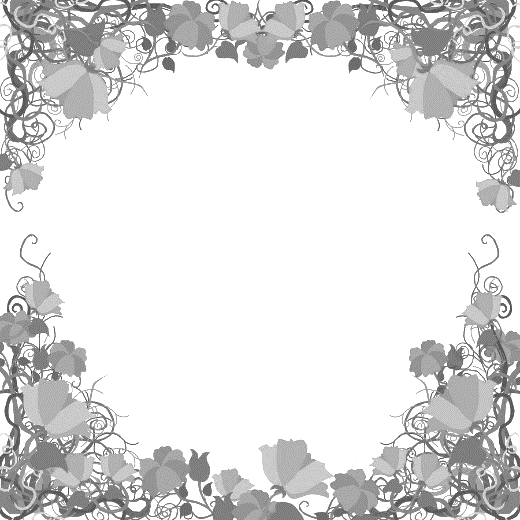 本教會˙安城秀弟兄、金善惠姊妹於9月24日(週六)在韓國《木浦聚會處》舉行婚禮。  新人分享他們的喜悅，願在主裡一同歡喜快樂！本週各項聚會今日	09:30	兒童主日學		09:45	主日講道		10:30	中學生團契	馬可福音		11:00	慕道班	羅煜寰弟兄		11:00《擘餅記念主聚會》		14:10	全教會禱告會	週二 07:30	晨更禱告會	19:30	英文查經班週三	19:30	特別禱告會	陳宗賢弟兄週四	14:30	姊妹聚會	擴大見證聚會		15:30	姊妹禱告會週五	19:30	愛的團契	關懷探訪		19:30	小社青	家庭聚會週六	18:00	社青團契     18:00	大專團契	查經聚會2016【全省聚會處同工退修會】為增進各聚會處同工在基督裡之認識、促進肢體情誼、相互學習教會事奉，舉辦全省聚會處同工年會。時間：11/13(日)下午5:30~14(一)主辦：左營聖徒教會主題：「門徒品格的培養 - 學習主禱告」詳情請閱讀邀請函(長椅上)